ПРОЕКТ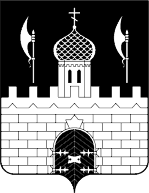 РОССИЙСКАЯ ФЕДЕРАЦИЯМОСКОВСКАЯ ОБЛАСТЬСОВЕТ ДЕПУТАТОВСЕРГИЕВО-ПОСАДСКОГО ГОРОДСКОГО ОКРУГАПОВЕСТКАШестьдесят шестого очередного заседанияСовета депутатов Сергиево-Посадского городского округа Московской области 1-го созыва(каб. 217)04 мая 2023 года									11:00Об объявлении конкурса по отбору кандидатур на должность главы Сергиево-Посадского городского округа Московской области.Докладчик:  председатель Совета депутатов Сергиево-Посадского городского округа  Тихомирова Р.Г.Содокладчик: депутат Совета депутатов Сергиево-Посадского городского округа Жульев В.В.О назначении членов конкурсной комиссии Сергиево-Посадского городского округа Московской области по проведению конкурса по отбору кандидатур на должность главы Сергиево-Посадского городского округа Московской области.Докладчик:  председатель Совета депутатов Сергиево-Посадского городского округа  Тихомирова Р.Г.Содокладчик: депутат Совета депутатов Сергиево-Посадского городского округа Ахромкин Д.А.